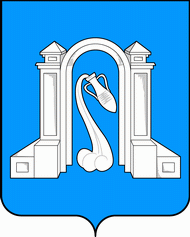 Совет муниципального образования город Горячий Ключшестой созывР Е Ш Е Н И Еот 30 ноября 2017 года                                                              № 278г. Горячий Ключ     О предоставлении имущества муниципального образования 
город Горячий Ключ Краснодарского края на праве 
безвозмездного пользования
В соответствии с Федеральным законом от 6 октября 2003 года              № 131-ФЗ «Об общих принципах организации местного самоуправления в Российской Федерации», Федеральным законом от 26 июля 2006 года № 135-ФЗ «О защите конкуренции», решением Совета муниципального образования     город Горячий Ключ от 29 января 2016 года № 52 «Об утверждении Положения о порядке управления и распоряжения объектами муниципальной собственности муниципального образования город Горячий Ключ Краснодарского края», Совет муниципального образования город Горячий Ключ, р е ш и л:  1. Передать Государственному казенному учреждению Краснодарского края «Кубаньземконтроль» на праве безвозмездного пользования сроком на два года помещение № 705 на 7 этаже здания городской поликлиники (2-я очередь 2-ой пусковой комплекс), общей площадью 17,9 кв.м., расположенного по адресу: город Горячий Ключ, ул. Ленина, 34, для служебного пользования. Продлить срок действия договора с даты его окончания.  2. Передать Государственному казенному учреждению Краснодарского края «Государственное юридическое бюро Краснодарского края» на праве         безвозмездного пользования помещение, общей площадью  15,2 кв.м., расположенное по адресу: город Горячий Ключ, ул. Ленина, 156, для служебного пользования. Определить срок действия договора с 16 октября 2017 года                 до 1 декабря 2018 года.3. Отделу информационной политики и средств массовой информации администрации муниципального образования город Горячий Ключ (Манасян) разместить настоящее решение на официальном сайте администрации муниципального образования город Горячий Ключ в сети «Интернет».4. Настоящее решение вступает в силу со дня его подписания.Председатель Советамуниципального образования город Горячий Ключ                                                                           А. В. Коробка